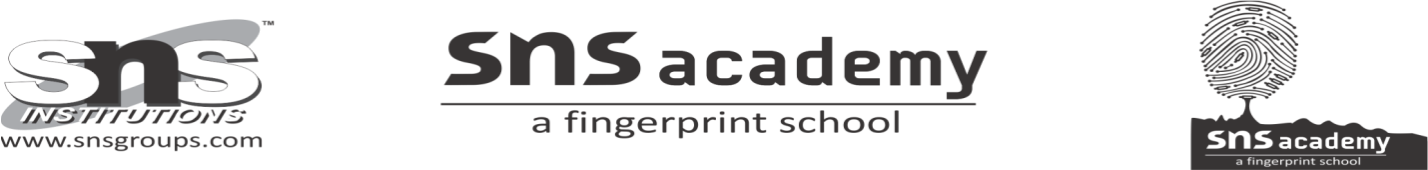 GRADE – IX              DISCRIPTIVE TEST (AUGUST2020)             20.08.2020MARKS – 25Read the extract and answer the following questions: (5marks)“Two roads diverged in a yellow wood,   And sorry, I could not travel both   And be one traveller, long   I stood and looked down one as far I could,   To where it bent in the undergrowth.”          What did the narrator see in the forest? Why did the poet stand there for “long”?          The poet here is using “roads” as symbols of: Name the poet of the above lines.          Give the rhyme scheme of the above lines.Complete the following question answers in about 80 to 100 words.Einstein was an unusual child with no indication of his potential greatness. Comment.    (6marks)What was the outcome of Einstein’s letter which he wrote to the American President, Roosevelt? Did his warning have any impact on America?     (6marks)You are Aryan/Amrita of C/43, Hauz Khas, New Delhi. You have read a report in a magazine mentioning that there are 12 million child workers in your country. It is a national problem. Write a letter in about 120-150 words to the editor of the “The Indian Express”, giving your views on why child labour exists and how it can be abolished.     (8marks)